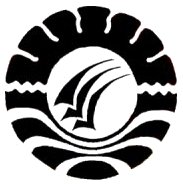 SKRIPSIPENGARUH KEGIATAN EKSTRAKURIKULER PRAMUKA DALAM KURIKULUM 2013 TERHADAP KEDISIPLINAN SISWA SD INPRES KAMPUS IKIP KECAMATAN RAPPOCINI KOTA MAKASSAREKA PRATIKAPROGRAM STUDI PENDIDIKAN GURU SEKOLAH DASARFAKULTAS ILMU PENDIDIKANUNIVERSITAS NEGERI MAKASSAR2017